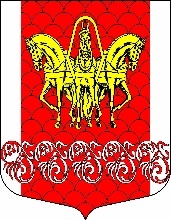 Администрация                       муниципального образования«Кисельнинское сельское поселение»Волховского муниципального районаЛенинградской областиПОСТАНОВЛЕНИЕот 16 декабря 2020 года № 256О признании утратившем силу Постановления от 16 апреля 2020 года № 73 «О временном приостановлении проведения религиозных мероприятий на территории муниципального образования «Кисельнинское сельское поселение» Волховского муниципального района Ленинградской области»В связи с признанием утратившим силу Постановления Правительства Ленинградской области от 19.05.2020 № 313 «О работе общественных кладбищ Ленинградской области в связи с распространением новой коронавирусной инфекции (COVID-19)»,постановляю:Признать утратившим силу постановление администрации муниципального образования «Кисельнинское сельское поселение» Волховского муниципального района Ленинградской области от 16 апреля 2020 года № 73 «О временном приостановлении проведения религиозных мероприятий на территории муниципального образования «Кисельнинское сельское поселение» Волховского муниципального района Ленинградской области».Настоящее постановление разместить на официальном сайте администрации муниципального образования «Кисельнинское сельское поселение» Волховского муниципального района Ленинградской области в сети интернет для сведения. Настоящее постановление вступает в силу с момента его принятия.Контроль за исполнением настоящего постановления оставляю за собой.Глава администрации МО Кисельнинское СП                                                                             С.Г. БелугинИсп. Алексеева Е.П., 8(81363)48191